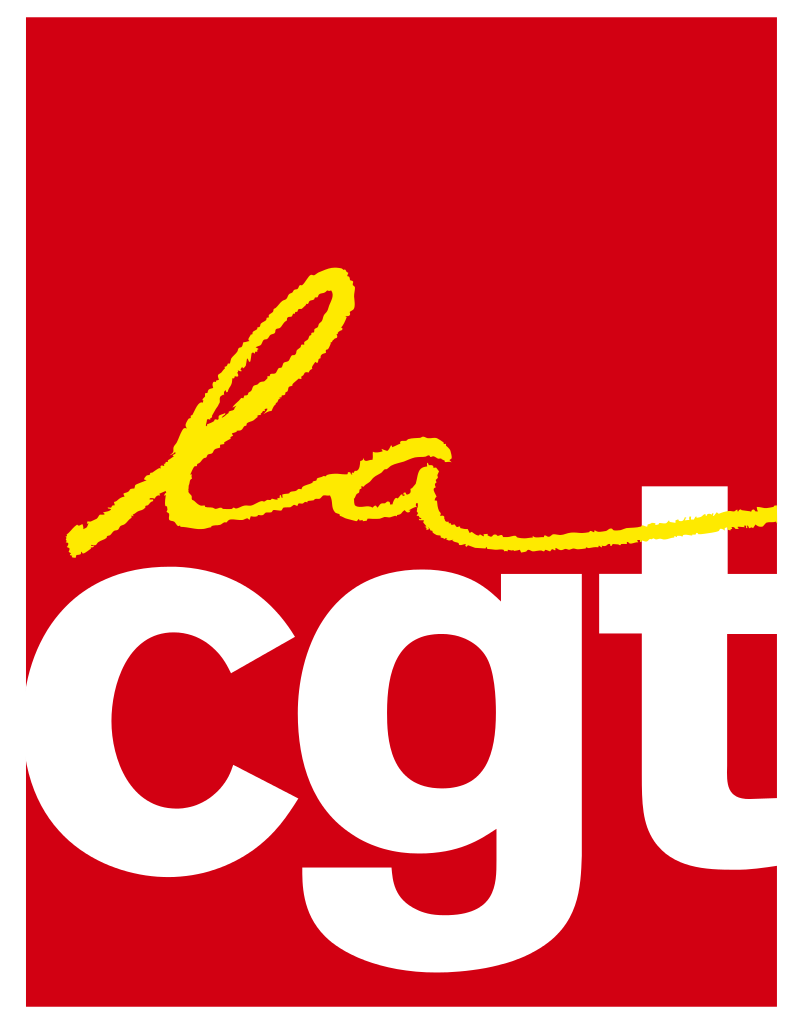 CGT GHS : 36.17.11 / 04.78.86.17.11Le jeudi 8 novembre, Mme Geindre, Directrice Générale des HCL, était dans nos murs pour visiter la maternité.La CGT a profité de cette occasion pour interpeller la Directrice générale :- Un problème particulier au CHLS, à savoir les parkings et le stationnement: toutes les propositions que nous avions faites en CHSCT, et qui n’avaient pas été retenues, vont être réexaminées par la direction du CHLS (parking réservé, pointeuse à proximité). Dernière info : l’installation d’une pointeuse au poste de Sécu est à l’étude Si évidement tout reste à faire, nous sommes satisfaits que ces propositions ne soient pas définitivement écartées.La CGT est prête à appuyer toutes vos démarches, ou initiatives pour que soient prises en compte les conséquences des travaux du métro.- Sur le « plan d’efficience » du groupement Sud qui sera présenté le 16 novembre : nous avons réaffirmé qu’il n’est plus possible de supprimer des postes. - Nous avons contesté les refus d’attribution de CA, de RTT ou de SU, comme à chaque fin d’année, vous avez droit à vos repos. L’obligation d’ouvrir un Compte Epargne Temps pour ne pas perdre nos RTT, est une injustice, alors que le projet d’établissement présenté par la DG, parle de « favoriser le bienêtre au travail, et l’équilibre vie professionnelle / vie privée »…difficile à croire… !!Le vendredi 9 novembre, à la demande du personnel, nous sommes intervenus sur l’effectif et la charge de travail en gériatrie à Michel Perret. Nous avons démontré que ceux-ci ne correspondaient pas à un SSR (2 à 3 transfusions/j, 14 antibiotiques, 12 patients en attente de placement…).Nous avons obtenu 1 renfort ASD à Michel Perret RDC jusqu’aux fermetures de lits de fin décembre (8 dans chaque unité), et la direction accepte de revoir la qualification de 5 lits en Court Séjour Gériatrie.La CGT reste à votre écoute, pour qu’ensemble nous portions vos revendications afin d’améliorer vos conditions de travail.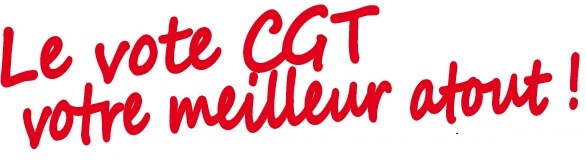 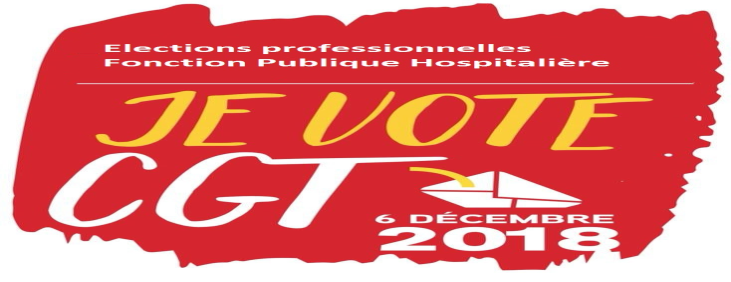 